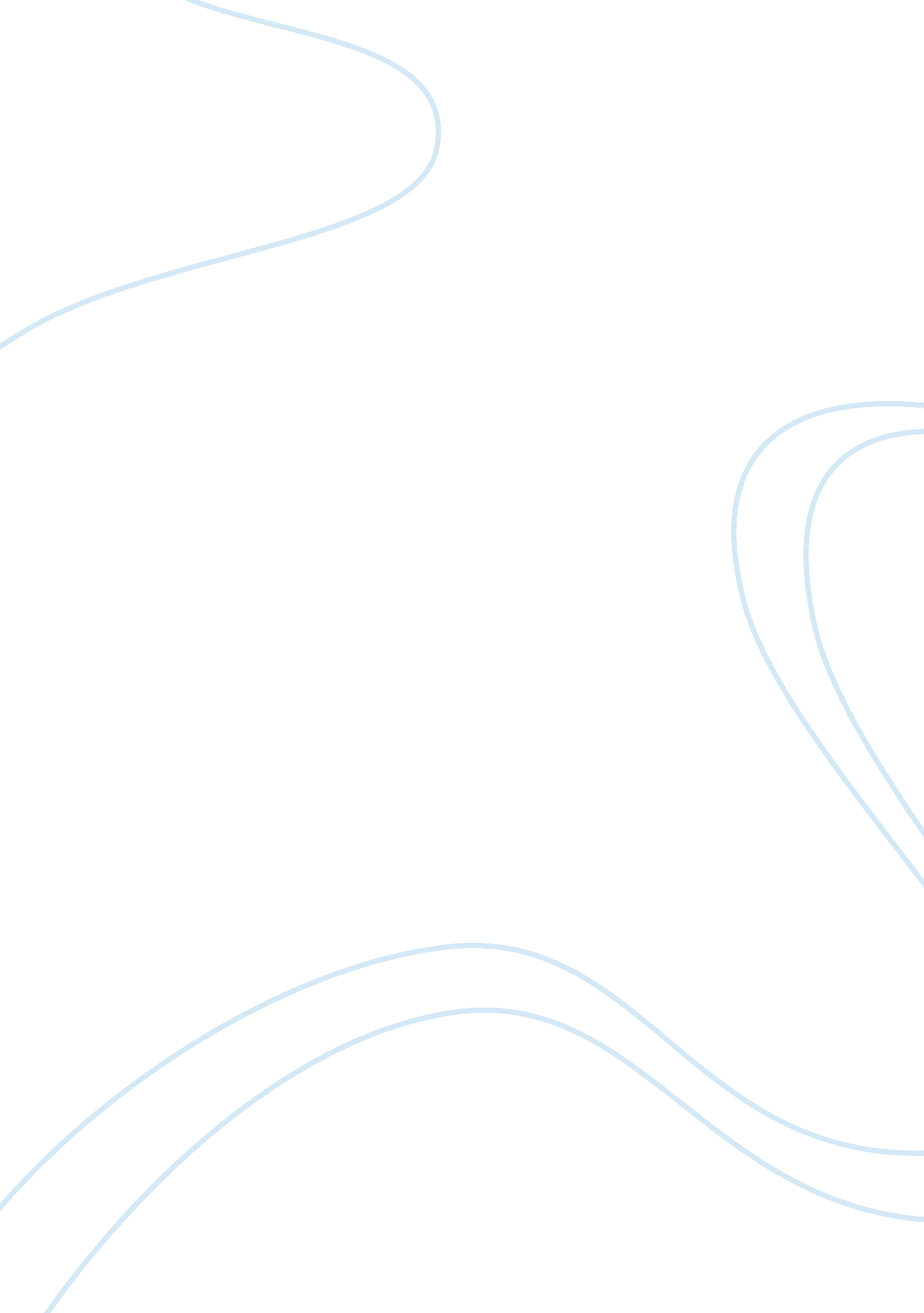 DivorceSociology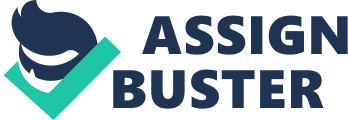 Divorce can be loosely defined as termination of a marriage due to a number of factors and in some cases it can be legally determined by the courts of law or it can be just a radical approach where married partners would decide to part ways as a result of some misunderstandings. This practice is not very common in our contemporary times and in such instances where it would have happened, chances of remarriage are often very slim or nil. 
Divorce often occurs as the last resort in a marriage where one of the partners or both of them decide to terminate the marital bond, a decision reached after realizing that the marriage would indeed be a cause of more problems than the usual anticipated happiness at the beginning of every married life. Couples would often decide to part ways in certain extreme cases that may not be pardonable such as severe abuse, adultery and denial of conjugal rights in some instances. All these conditions would expose another partner to the harsh reality that he or she would be better off alone than keeping on holding to an otherwise dead marriage or a dangerous one that is life threatening to another partner. 
After carefully considering that divorce would be the only viable way forward, the couple would then part ways. In most cases, chances of remarriage after a divorce are very rare given the undesirable circumstances that often surround the whole situation. In our contemporary times, both socially and biblically, divorce is often associated with evil deeds such that nowhere is it advocated for across the whole spectrum of the society. Remarriage is not an option though in some cases there would be chances for the couple of reconciling and getting back together again. If the divorce case would have been legalized by the courts of law, this would only translate into saying that the decision would be final. It often takes a long time for the courts to endorse and approve a divorce case which is evidence enough that it would be a properly planned thing which would be irreversible in most cases. 
The decision to reach a divorce would mainly emanate from a wide range of unresolved disputes between a couple that would make it inevitable to take the move. Against this background, it would still be difficult for the divorced couple to enter into a remarriage again given that the causes of the separation would still be on their way. However, in some rare occasions, couples may remarry following a separation after a minor dispute. 
Over and above, it can be noted that divorce is not an anticipated thing to happen when couples get married to each other where they often exchange vows that they would only be separated by death. In the event of such an extreme case like a divorce, chances of remarriage are often very slim given that it would be a pretty difficult task in the first place to call for a divorce. 
. 
. 